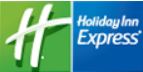 EUCARD 2 MeetingGUEST COMPLETE NAME: …………………………………………………………CHECK IN DATE: ………………………………………………………………………..CHECK OUT DATE: …………………………………………………………………….NUMBER OF PERSONS: …………………………………………………………….CREDIT CARD INFORMATION (to guarantee reservation)Credit Card Number: ……………………………………………………………….Holder: ……………………………………………………………………………………Expiration Date: ……….…………………………………………………………….